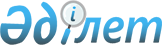 "Тегін медициналық көмектің кепілдік берілген көлемі шеңберінде және (немесе) міндетті әлеуметтік медициналық сақтандыру жүйесінде дәрілік заттың халықаралық патенттелмеген атауына немесе медициналық бұйымның техникалық сипаттамасына шекті бағаларды бекіту туралы" Қазақстан Республикасы Денсаулық сақтау министрінің 2021 жылғы 4 тамыздағы № ҚР ДСМ-96 бұйрығына өзгерістер мен толықтырулар енгізу туралыҚазақстан Республикасы Денсаулық сақтау министрінің м.а. 2023 жылғы 29 наурыздағы № 47 бұйрығы. Қазақстан Республикасының Әділет министрлігінде 2023 жылғы 30 наурызда № 32154 болып тіркелді
      БҰЙЫРАМЫН:
      1. "Тегін медициналық көмектің кепілдік берілген көлемі шеңберінде және (немесе) міндетті әлеуметтік медициналық сақтандыру жүйесінде дәрілік заттың халықаралық патенттелмеген атауына немесе медициналық бұйымның техникалық сипаттамасына шекті бағаларды бекіту туралы" Қазақстан Республикасы Денсаулық сақтау министрінің 2021 жылғы 4 қыркүйектегі № ҚР ДСМ-96 бұйрығына (Нормативтік құқықтық актілерді мемлекеттік тіркеу тізілімінде № 24253 болып тіркелген) мынадай өзгерістер мен толықтырулар енгізілсін:
      көрсетілген бұйрыққа 1-қосымшамен бекітілген Тегін медициналық көмектің кепілдік берілген көлемі шеңберінде және (немесе) міндетті әлеуметтік медициналық сақтандыру жүйесінде дәрілік заттың халықаралық патенттелмеген атауына шекті бағаларда:
      реттік нөмірі 82-жол мынадай редакцияда жазылсын:
      "
      реттік нөмірлері 99 және 100-жолдар мынадай редакцияда жазылсын:
      "
      реттік нөмірі 126-жол мынадай редакцияда жазылсын:
      "
      реттік нөмірлері 184 және 185-жолдар мынадай редакцияда жазылсын:
      "
      реттік нөмірі 221-жол мынадай редакцияда жазылсын:
      "
      реттік нөмірі 245-жол мынадай редакцияда жазылсын:
      "
      реттік нөмірі 250-жол мынадай редакцияда жазылсын:
      "
      реттік нөмірі 264-жол мынадай редакцияда жазылсын:
      "
      реттік нөмірі 298-жол мынадай редакцияда жазылсын:
      "
      реттік нөмірі 359-жол мынадай редакцияда жазылсын: 
      "
      реттік нөмірі 423-жол мынадай редакцияда жазылсын:
      "
      реттік нөмірлері 495 және 496-жолдар мынадай редакцияда жазылсын:
      "
      реттік нөмірі 515-жол мынадай редакцияда жазылсын:
      "
      реттік нөмірі 536-жол мынадай редакцияда жазылсын:
      "
      реттік нөмірі 538-жол мынадай редакцияда жазылсын:
      "
      реттік нөмірі 547-жол мынадай редакцияда жазылсын:
      "
      реттік нөмірі 555-жол мынадай редакцияда жазылсын:
      "
      реттік нөмірі 596-жол мынадай редакцияда жазылсын:
      "
      реттік нөмірі 606-жол мынадай редакцияда жазылсын:
      "
      реттік нөмірі 698-жол мынадай редакцияда жазылсын:
      "
      реттік нөмірі 760-жол мынадай редакцияда жазылсын:
      "
      реттік нөмірі 794-жол мынадай редакцияда жазылсын:
      "
      реттік нөмірі 804-жол мынадай редакцияда жазылсын:
      "
      реттік нөмірі 826-жол мынадай редакцияда жазылсын:
      "
      реттік нөмірлері 915 және 916-жолдар мынадай редакцияда жазылсын:
      "
      реттік нөмірлері 962 және 963-жолдар мынадай редакцияда жазылсын:
      "
      реттік нөмірлері 1017 және 1018-жолдар мынадай редакцияда жазылсын:
      "
      реттік нөмірі 1055-жол мынадай редакцияда жазылсын:
      "
      реттік нөмірі 1066-жол мынадай редакцияда жазылсын:
      "
      реттік нөмірі 1143-жол мынадай редакцияда жазылсын:
      "
      реттік нөмірі 1153-жол мынадай редакцияда жазылсын:
      "
      реттік нөмірі 1196-жол мынадай редакцияда жазылсын:
      "
      реттік нөмірі 1275-жол мынадай редакцияда жазылсын:
      "
      реттік нөмірлері 1279 және 1280-жолдар мынадай редакцияда жазылсын:
      "
      реттік нөмірі 1318-жол мынадай редакцияда жазылсын:
      "
      реттік нөмірлері 1321, 1322 және 1323-жолдар мынадай редакцияда жазылсын:
      "
      реттік нөмірі 1405-жол мынадай редакцияда жазылсын:
      "
      реттік нөмірлері 1454 және 1455-жолдар мынадай редакцияда жазылсын:
      "
      реттік нөмірі 1476-жол мынадай редакцияда жазылсын:
      "
      мынадай мазмұндағы реттік нөмірлері 1496, 1497 және 1498-жолдармен толықтырылсын:
      "
      көрсетілген бұйрыққа 2-қосымшада бекітілген тегін медициналық көмектің кепілдік берілген көлемі шеңберінде және (немесе) міндетті әлеуметтік медициналық сақтандыру жүйесіндегі медициналық бұйымның техникалық сипаттамасына шекті бағаларда:
      реттік нөмірі 210-жол мынадай редакцияда жазылсын:
      "
      2. Қазақстан Республикасы Денсаулық сақтау министрлігінің Дәрі-дәрмек саясаты департаменті Қазақстан Республикасының заңнамасында белгіленген тәртіппен:
      1) осы бұйрықты Қазақстан Республикасы Әділет министрлігінде мемлекеттік тіркеуді;
      2) осы бұйрықты ресми жариялағаннан кейін оны Қазақстан Республикасы Денсаулық сақтау министрлігінің интернет-ресурсында орналастыруды;
      3) осы бұйрықты Қазақстан Республикасы Әділет министрлігінде мемлекеттік тіркегеннен кейін он жұмыс күні ішінде Қазақстан Республикасы Денсаулық сақтау министрлігінің Заң департаментіне осы тармақтың 1) және 2) тармақшаларында көзделген іс-шаралардың орындалуы туралы мәліметтерді ұсынуды қамтамасыз етсін.
      3. Осы бұйрықтың орындалуын бақылау жетекшілік ететін Қазақстан Республикасының Денсаулық сақтау вице-министріне жүктелсін.
      4. Осы бұйрық алғашқы ресми жарияланған күнінен кейін күнтізбелік он күн өткен соң қолданысқа енгізіледі. 
					© 2012. Қазақстан Республикасы Әділет министрлігінің «Қазақстан Республикасының Заңнама және құқықтық ақпарат институты» ШЖҚ РМК
				
82
J01CR02
Амоксициллин және клавулан қышқылы
инъекция үшін ерітінді дайындауға арналған ұнтақ 600 мг
құты
764,24";
99
A04AD12
Апрепитант
капсулалар 125 мг
капсула
8 870,93
100
A04AD12
Апрепитант
капсулалар 80 мг
капсула
7 376,97";
126
B01AC06
Ацетилсалицил қышқылы
таблетка 50 мг
таблетка
23,52";
184
N01BB01
Бупивакаин
инъекцияға арналған ерітінді 0,5%
ампула
598,10
185
L03AX03
БЦЖ вакцинасы (Кальметта-Герена тірі бактериялары)
жиынтықта еріткішпен интравезикалді енгізу үшін суспензия дайындауға арналған ұнтақ
құты
91 830,59";
221
L01CA01
Винбластин
ерітінді дайындауға арналған лиофилизат 5 мг
құты
1 747,04";
245
D07AA02
Гидрокортизон
жақпамай 1%
туба
475,80";
250
C03AA03
Гидрохлоротиазид
таблетка 100 мг
таблетка
65,27";
264
B05CX01
Глюкоза
инъекцияға арналған 40% ерітінді 10 мл
ампула
39,72";
298
S01BA01
Дексаметазон
көзге тамызатын дәрі 1 мг/мл, 10 мл №1
құты
446,91";
359
J07AM51
Дифтериялық анатоксинмен біріктірілген сіреспе анатоксині
құрамында антигендер төмендетілген тазартылған дифтериялық- сіреспеге қарсы сұйық анатоксин, инъекцияға арналған суспензия
доза
190,41";
423
J04AC01
Изониазид
таблетка 300 мг
таблетка
14,86";
495
V08AB05
Йопромид
тамырішіне енгізуге арналған ерітінді 370 мг/мл 50 мл
құты
13 780,79
496
V08AB05
Йопромид
тамырішіне енгізуге арналған ерітінді 300 мг/мл 100 мл
құты
7 970,04";
515
J01GB04
Канамицин
инъекция үшін ерітінді дайындауға арналған ұнтақ 1000 мг
құты
259,15";
536
J07BA01
Кене энцефалитіне қарсы вакцина
культуралық тазартылған инактивацияланған 0,25 мл/доза
доза
11 313,92";
538
N01AX03
Кетамин
инъекцияға арналған ерітінді 500 мг/10 мл
құты
670,91";
547
M01AE03
Кетопрофен
суппозиторий 100мг
суппозиторий
138,77";
555
J01FA09
Кларитромицин
инфузия үшін ерітінді дайындауға арналған лиофилизирленген ұнтақ, 500 мг
құты
5 733,56";
596
J07BD52
Қызылшаға, эпидемиялық паротитке және қызамыққа қарсы вакцина
қызылша, паротит және қызамық вирустарының тірі аттенуирленген штаммдарынан тұратын лиофилизацияланған вакцина. Шығарылу түрі-еріткішпен жиынтықта 1 дозадан құты. Вакцинаны шығару өндірісін ДДҰ сертификаттады
доза
3 046,00";
606
J05AF05
Ламивудин
таблетка 150 мг
таблетка
770,12";
698
A06AD65
Макрогол біріктірілімінде
ішке қабылдау үшін ерітінді дайындауға арналған ұнтақ 64 г
пакет
856,82";
760
J01FA03
Мидекамицин
таблетка 400 мг
таблетка
84,34";
794
A09AA02
Мультиферменттер (панкреатин)
құрамында шағын таблеткасы бар, ішекте еритін қабықшамен қапталған капсула 25000 ӘБ/ құрамында 300 мг шағын микросферасы бар ішекте еритін қабықшадағы капсула
капсула
208,76";
804
M01AB05
Натрий диклофенагы
инъекцияға арналған ерітінді 75 мг
ампула
29,90";
826
V07AB
Натрий хлориді
инъекцияға арналған ерітінді 0,9%, 10 мл
ампула/құты
50,47";
915
N02BE01
Парацетамол
таблетка 200 мг
таблетка
2,81
916
N02BE01
Парацетамол
таблетка 500 мг
таблетка
7,86";
962
N04BC05
Прамипексол
таблетка 0,25 мг
таблетка
67,34
963
N04BC05
Прамипексол
таблетка 1 мг
таблетка
223,56";
1017
J04AB02
Рифампицин
капсула 150 мг
капсула
28,69
1018
J04AB02
Рифампицин
инъекция үшін ерітінді дайындауға арналған лиофилизирленген ұнтақ, 0,15 г
ампула
378,76";
1055
A03AX13
Силикондар
ішуге арналған тамшыдәрі (эмульсия) 40 мг
банка / құты
1 502,78";
1066
H01AC01
Соматропин
инъекцияға арналған ерітінді/ инъекцияға арналған ерітінді дайындауға арналған лиофилизирленген ұнтақ
мг
9 693,77";
1143
H03BB02
Тиамазол
таблетка 5 мг
таблетка
31,22";
1153
J07AN01
Тірі Кальметт-Герен бактериялары (БЦЖ) (туберкулезді тірі әлсіреген вакцина)
тірі, лиофилді кептірілген. Шығарылу түрі-тері астына енгізуге арналған 20 дозадан ампула немесе құты. Вакцина шығару жөніндегі өндіріс ДДҰ сертификатталуға тиіс
доза
254,25 ";
1196
N04AA01
Тригексифенидил
таблетка 2 мг
таблетка
7,09";
1275
J01BA01
Хлорамфеникол
инъекция үшін ерітінді дайындауға арналған ұнтақ, 1000 мг
құты
425,58";
1279
D08AC02
Хлоргексидин
сыртқа қолдануға арналған ерітінді 0,05% 100 мл
құты
430,92
1280
D08AC02
Хлоргексидин
сыртқа қолдануға арналған ерітінді 0,05% 50 мл
құты
33,37";
1318
L04AD01
Циклоспорин
капсула 100 мг (ағзалар мен тіндерді ауыстырып салған өмір бойы бір өндірушінің дәрілік препараттарын қабылдайтын науқастар үшін)
капсула
568,22";
1321
L04AD01
Циклоспорин
капсула 25 мг
капсула
147,70
1322
L04AD01
Циклоспорин
капсула 50 мг (ағзалар мен тіндерді ауыстырып салған өмір бойы бір өндірушінің дәрілік препараттарын қабылдайтын науқастар үшін)
капсула
355,87
1323
L04AD01
Циклоспорин
капсула 50 мг
капсула
481,37";
1405
J04AK02
Этамбутол
таблетка 400 мг
таблетка
13,73";
1454
N03AX17
Стирипентол
капсула 250 мг
капсула
11 670,11
1455
N03AX17
Стирипентол
капсула 500 мг
капсула
19 909,35";
1476
J01XB01
Колистин (Колистиметат)
ингаляция үшін ерітінді дайындауға арналған ұнтақ 1 000 000 ӘБ (80 мг)
құты
5 682,53";
1496
J05AP55/ J05AX69
Софосбувир/ Велпатасвир
үлбір қабықпен қапталған таблеткалар 400 мг/100 мг
таблетка
140 153,55
1497
J05AR27
Ламивудин, Тенофовира дизопроксил және долутегравир
үлбір қабықпен қапталған таблеткалар 50мг/300мг/300мг
таблетка
1 309,65
1498
J07BA01
Кене энцефалитіне қарсы вакцина
культуралық тазартылған инактивацияланған 0,5 мл/доза
доза
12 157,10";
210
Нәжіс қабылдағыш
бір компонентті дренаждалатын илео/колостомды нәжіс қабылдағыш жиынтықта қорғаныш пастасы бар (10 нәжіс қабылдағыш есебінен 1 паста тюбик 60 г.)
жиынтық
674,05".
      Қазақстан РеспубликасыДенсаулық сақтау министрінің м.а.

А. Ғиният
